Short T&CsGet a Free Fluke tool with a purchase of  € 200.*How to receive your free tool from Fluke:Spend € 200 or more on any qualified Fluke product between February 15, 2021, and June 30, 2021. Purchases must be made from an authorized Fluke distributor based in the mainland European Union, United Kingdom, Switzerland, Norway, Sweden, Finland, Albania, Bosnia-Herzegovina, Iceland, Macedonia, and Serbia. Proof of sale in the form of a single receipt or invoice is required. Packing slips, purchase orders/order confirmations are not acceptable as proof of purchase.Only qualifying Fluke products are eligible for this promotion.For online purchases, proof of delivery that indicates the delivery carrier, delivery date and electronic tracking number is required.Redeem your gift online! Visit: www.fluke.ie/freefluke Receive and enjoy your new Fluke tool!*Additional terms and condition apply. By participating in this promotion, you agree to the terms and conditions. Please refer to the terms and conditions at www.fluke.ie/freefluke .Full T&CsTerms and ConditionsDescription of Promotion:As part of this promotion (the “Promotion”), during the Promotion Period (defined in Section 3 below), eligible end-user customers who meet all of the requirements as set forth in these terms and conditions of the Promotion are eligible to receive a specific special Fluke product depending on the customer’s original purchase as further described below. Under the Promotion, eligible customers of Fluke Europe B.V. or its affiliated legal entities in mainland European Union, United Kingdom, Switzerland, Norway, Sweden, Finland, Albania, Bosnia-Herzegovina, Iceland, Macedonia, and Serbia (“Sponsor”), in each case transacting under the Fluke IG, Fluke Calibration or Fluke Networks brand, shall be eligible to receive a Fluke product of their choice (“Gift”), corresponding to the purchase price of Fluke products, as shown in the table in section 2 below.For purposes of this Promotion, the term Fluke Products is defined and further described as follows:“Fluke Products” means: Fluke IG products, as listed at https://www.fluke.com/en-gb-products;Fluke Calibration products, as listed at https://eu.flukecal.com/products (excluding Care Plans & Calibration Services); and Fluke Networks products, as listed at www.flukenetworks.com.Specifically, this excludes all other Fluke products including but not limited to, Fluke Biomedical, Beha-Amprobe, Pomona, Comark, eMaint software and Pacific Laser Systems. Eligibility and Promotion Period:For purposes of this Promotion, a customer must be residing inside mainland European Union, United Kingdom, Switzerland, Norway, Sweden, Finland, Albania, Bosnia-Herzegovina, Iceland, Macedonia, or Serbia. To be eligible for this Promotion, a customer must purchase Fluke Product(s) amounting to a minimum of  € 200 to be eligible for the Gift during the Promotion Period, which starts at 12:00 AM (CET) on February 15, 2021, and ends at 11:59 PM (CET) on June 30, 2021 (the “Promotion Period”). The customer’s invoice/receipt must show the date of purchase of the Fluke Product, which must fall within the Promotion Period. Sponsor’s computer shall be the official time-keeping device for the Promotion. The Promotion is only valid on purchase(s) made during the Promotion Period. Eligible customers can claim one (1) Gift of their choice, corresponding to the net price paid by the customer at the time of purchasing the Fluke Products during the Promotion Period (excluding VAT and other sales taxes, shipment/handling and other surcharges), amongst the options provided below. Where invoices have other products listed on them, in addition to the qualifying Fluke Products, only the amounts pertaining to the Fluke Products on such invoices will be considered while evaluating the Gift categories as indicated below.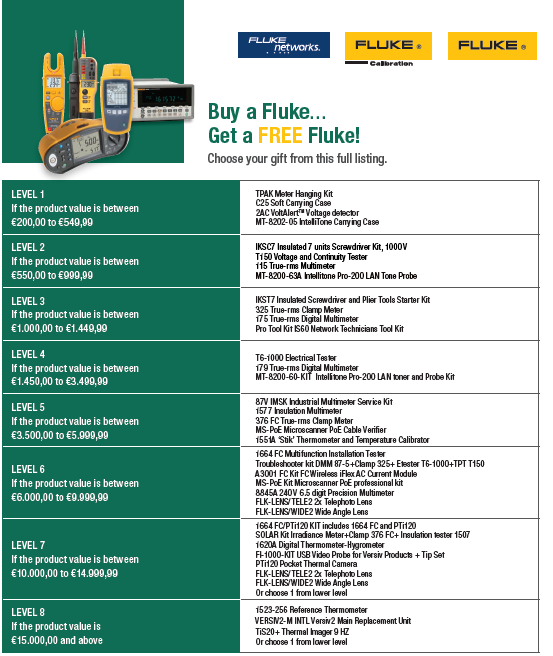 Instructions on How to Participate in the Promotion:In order to receive the Gift, all eligible customers must follow the process stated below:Customers should register a claim via the Promotion’s online registration form at www.fluke.ie/freefluke . The Promotion form must be fully completed and submitted along with a clear, legible scan of the invoice of a Fluke Product purchased during the Promotion Period, as proof of purchase. Packing slips, purchase orders/order confirmations are not acceptable as proof of purchase. Invoices with dates outside the Promotion Period are not valid and will not be considered.Customers will be required to select their choice of Gift in the online registration form, based on the amount corresponding to their invoice. Customers may only register one (1) claim per invoice. Invoices cannot be aggregated or used more than once. Sponsor will accept valid claims from the beginning of the Promotion Period until July 30th, 2021 (‘Claims Deadline’). Claims registered after this date will be rejected as invalid.Sponsor shall verify the submitted invoice scans, the Gift options selected by the customer and the forms. In case of discrepancies in the form, the Gift selected and the invoice amount as provided by a customer, Sponsor shall, at its sole discretion, be entitled to provide the correct Gift to that customer. If Sponsor determines that the customer’s claim does not meet the terms and conditions or is otherwise ineligible, the customer will be informed accordingly.Within 30 days from the Claims Deadline, Sponsor or its representatives shall dispatch the Gift to that address of the customer, to which the qualifying Fluke Product(s) were originally shipped. In case of non-receipt of the free gift, customer should inform Sponsor at the earliest, but no later than August 15, 2021. Claims of non-receipt received after this date shall be resolved solely at Sponsor’s sole discretion.Other Restrictions and Limitations of the Promotion:This Promotion is a standalone promotion, and is not valid in conjunction with other any other promotions, offers, discounts or vouchers. The Gift cannot be offset against other services or purchases or combined with any special offers, promotions or contracts.The customer and all materials submitted to Sponsor in connection with the Promotion are subject to verification and audit by Sponsor, in its sole and absolute discretion. Any materials submitted in connection with the Promotion that do not comply with any aspect of these Promotion terms and conditions may be rejected by Sponsor in its sole and absolute discretion, and the customer may be disqualified from participating in the Promotion. Participants in this Promotion who purchase Fluke Products for or on behalf of their employer agree to promptly deliver any Gift(s) awarded under this Promotion with respect to such purchases to their employer, and to provide evidence of such delivery upon request. Participants further agree to comply with their employer’s policy regarding acceptance of gifts.Employees, (sub-)distributors, resellers, agents, wholesalers and their representatives or agents, directors and officers of Sponsor, its parent companies, affiliated companies, subsidiaries, distributors, representatives, and those persons’ immediate families (parents, siblings, children and spouse) and persons living in the same household (whether related or not) are not eligible to participate in the Promotion. Further, no employees, officers, directors, representatives or agents of distributors or competing tool manufacturers are eligible to participate in the Promotion. This Promotion is not applicable by law to the following persons: employees of a government or agency or a public international organization; persons acting in an official capacity for or on behalf of such government agency or organization; employees of companies owned by the government or under government control; persons who represent a political party, party officials and candidates. This Promotion is also not applicable to healthcare professionals, being (a) individuals (or entities) involved in the provision of health care services to patients, or (b) individuals (or entities) who purchase, lease, recommend, use, arrange for the purchase or lease of, or prescribe Sponsor’s medical products or services on behalf of health care professionals, including physicians’ purchasing agents, physicians’ practice managers and management within medical group purchasing organizations. Disclaimer:Sponsor and each of its parent companies, subsidiaries, and affiliates, and each of their respective directors, officers, professional advisors, distributors, representatives, employees and agents (collectively, the “Released Parties”) will not be responsible or have any liability for: (a) any late, lost, misrouted, garbled or distorted or damaged communications, transmissions or redemption requests related to the Promotion; (b) telephone, electronic, hardware, software, network, Internet, or other computer- or communications-related malfunctions or failures related to the Promotion; (c) any Promotion disruptions, injuries, losses or damages caused by events beyond the control of Sponsor or by non-authorized human or other intervention; or (d) any printing or typographical errors in any materials associated with the Promotion. Release of Liability and Indemnification:Except where otherwise prohibited by law, by participating in the Promotion, the customer releases and agrees to indemnify and hold harmless each Released Party from any liability, obligation, injury, claim, suit, action, cost, expense, loss or damage of any kind, including any tax liability or loss of opportunity, whether direct, indirect, special, incidental or consequential, that may be imposed on, asserted against or incurred by such Released Party that arise out of or relate in any way to the Promotion and the offers made hereunder, including, but not limited to, where arising out of or relating to the following: (a) any technical difficulties or equipment malfunction (whether or not under Sponsor’s control); (b) any theft, unauthorized access or third party interference; (c) any redemption request that is late, lost, altered, damaged or misdirected (whether or not after their receipt by Sponsor, and whether or not in Sponsor’s control); (d) any damages due to the operation of the postal service; (e) any variation in product value to that stated in these Promotion terms and conditions; (f) any tax liability incurred by participant; or (g) use or misuse of the products offered under the Promotion.Miscellaneous:The Promotion and these terms and conditions will be governed, construed and interpreted under the laws of the territory in which the Sponsor is incorporated without applying any conflicts or choice of law provisions under such law that might refer the construction or interpretation of any term hereof to the laws of any other jurisdiction. Any action brought regarding the Promotion and these terms and conditions may only be brought in the state or federal courts located in the territory in which the Sponsor is incorporated, and each party to such action expressly consents to jurisdiction of those courts. If any provision of these terms and conditions is held illegal or unenforceable in a judicial proceeding, such provision shall be severed and shall be inoperative, and, provided that the fundamental terms and conditions of these terms and conditions remain legal and enforceable, the remainder of these terms and conditions shall remain operative and binding. The customer is bound by these terms and conditions and by the decisions of Sponsor, which are final and binding in all respects. To the extent permitted by law, Sponsor reserves the right to change these terms and conditions at any time, in its sole and absolute discretion, and to suspend or cancel the Promotion or any customer’s participation in the Promotion should computer viruses, unauthorized human intervention or other causes beyond Sponsor’s control affect the administration, security or conduct of the Promotion, Sponsor otherwise becomes (as determined in its sole and absolute discretion) incapable of conducting the Promotion as planned, or for any other reason determined by Sponsor to be appropriate in its sole and absolute discretion.These terms and conditions constitute the entire agreement governing the Promotion and binding the customer, and no other agreement, verbal or otherwise, shall be binding regarding the Promotion unless it is in writing and signed by Sponsor. In case of any conflict or inconsistency between any other documents relating to the Promotion and these terms and conditions, these terms and conditions shall prevail. To the maximum extent provided by law, no waiver of any provision of these terms and conditions will be implied from any course of dealings between the customer and Sponsor or from any failure by the customer or Sponsor to assert its rights hereunder on any occasion or a series of occasions. Any customer who violates these terms and conditions, violates any law, rule or regulation in connection with participation in the Promotion, tampers with the operation of the Promotion, or engages in any conduct that is detrimental or unfair to Sponsor, the Promotion or any other participant (in each case as determined in Sponsor’s sole and absolute discretion) are subject to disqualification from participation in the Promotion and all other rights and remedies available under the law. Sponsor’s use of the customer’s personal information provided to Sponsor is subject to Sponsor's Privacy Policy (available at http://en-us.fluke.com/site/privacy). If you have any questions about these terms and conditions or the Promotion, please email them to privacypolicy@fluke.com or send written questions to the address provided immediately below.Sponsor’s Address Information:Fluke Europe B.V., BIC 1, 5657 BX, Eindhoven, The Netherlands.Copyright and Trademark Notices:The Promotion and all accompanying materials are copyright © 2021 by Fluke Corporation. All rights reserved. FLUKE is a registered trademark of Fluke Corporation.